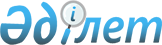 Бурабай ауданының аумағында шетелдіктер үшін туристік жарнаның мөлшерлемелерін бекіту туралы
					
			Күшін жойған
			
			
		
					Ақмола облысы Бурабай аудандық мәслихатының 2023 жылғы 18 сәуірдегі № 8С-2/3 шешімі. Ақмола облысының Әділет департаментінде 2023 жылғы 3 мамырда № 8549-03 болып тіркелді. Күші жойылды - Ақмола облысы Бурабай аудандық мәслихатының 2023 жылғы 20 қазандағы № 8С-9/2 шешімімен.
      Ескерту. Күші жойылды - Ақмола облысы Бурабай аудандық мәслихатының 20.10.2023 № 8С-9/2 (оның алғашқы ресми жарияланған күнінен кейін күнтізбелік он күн өткен соң қолданысқа енгізіледі) шешімімен.
      "Қазақстан Республикасындағы жергілікті мемлекеттік басқару және өзін-өзі басқару туралы" Қазақстан Республикасы Заңының 6-бабының 2-10-тармағына, Қазақстан Республикасы Үкіметінің 2021 жылғы 5 қарашадағы № 787 "Шетелдіктер үшін туристік жарнаны төлеу қағидаларын бекіту туралы" қаулысына сәйкес, Бурабай аудандық мәслихаты ШЕШТІ:
      1. Бурабай ауданының аумағында шетелдіктер үшін туристерді орналастыру орындарында туристік жарнаның мөлшерлемелері болу құнының 5 (бес) пайызы мөлшерінде бекітілсін.
      2. Осы шешім оның алғашқы ресми жарияланған күнінен кейін күнтізбелік он күн өткен соң қолданысқа енгізіледі.
					© 2012. Қазақстан Республикасы Әділет министрлігінің «Қазақстан Республикасының Заңнама және құқықтық ақпарат институты» ШЖҚ РМК
				
      Бурабай аудандық мәслихаттың төрағасы 

М. Нурпанова
